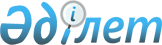 О внесении дополнения в приказ Председателя Таможенного комитета Министерства государственных доходов Республики Казахстан от 15 февраля 2001 года N 54 "О таможенном оформлении товаров и транспортных средств", зарегистрированный в Министерстве юстиции Республики Казахстан за N 1442 от 30 марта 2001 года
					
			Утративший силу
			
			
		
					Приказ Председателя Агентства Таможенного контроля Республики Казахстан от 14 ноября 2002 года N 98. Зарегистрированный в Министерстве юстиции Республики Казахстан 5 декабря 2002 года N 2074. Утратил силу - Приказом Председателя Агентства таможенного контроля Республики Казахстан от 1 июля 2004 года N 290



 


         Извлечение из приказа Председателя Агентства 






    таможенного контроля Республики Казахстан от 1 июля 2004 года N 290





      "Во исполнение распоряжения Премьер-Министра Республики Казахстан от 20 марта 2004 года N 77-р "О мерах по совершенствованию подзаконных актов", в целях приведения нормативных правовых актов в сфере таможенного дела в соответствие с законодательными и иными нормативными правовыми актами Республики Казахстан, приказываю:






      1. Признать утратившим силу некоторые приказы Министра государственных доходов, Председателя Таможенного комитета Республики Казахстан и Председателя Агентства таможенного контроля Республики Казахстан согласно приложению...






 






      Председатель...



                              


Приложение к приказу Председателя 






                              Агентства таможенного контроля 






                              Республики Казахстан 






                              от 1 июля 2004 года N 290






                              "О признании утратившими силу






                              некоторых нормативных правовых






                              актов в сфере таможенного дела"





        Перечень приказов Министра государственных доходов, 






      Председателя Таможенного комитета Республики Казахстан и 






  Председателя Агентства таможенного контроля Республики Казахстан,






                  признанных утратившими силу...





      3. Приказ Председателя Агентства таможенного контроля Республики Казахстан от 14 ноября 2002 года N 98 "О внесении дополнения в приказ Председателя Таможенного комитета Министерства государственных доходов Республики Казахстан от 15 февраля 2001 года N 54 "О таможенном оформлении товаров и транспортных средств"...





-------------------------------------------------------------------


 

      В соответствии с 
 Законом 
 Республики Казахстан "О таможенном деле в Республике Казахстан", 
 постановлением 
 Правительства Республики Казахстан от 11 апреля 2002 года N 415 "О внесении изменений в постановление Правительства Республики Казахстан от 7 ноября 1995 года N 1479", а также в целях определения порядка переоформления квалификационного аттестата специалиста по таможенному оформлению, приказываю:




      1. Внести в 
 приказ 
 Председателя Таможенного комитета Министерства государственных доходов Республики Казахстан от 15 февраля 2001 года N 54 "О таможенном оформлении товаров и транспортных средств" (зарегистрированный в Министерстве юстиции Республики Казахстан за N 1442 от 30 марта 2001 года, опубликованный в Таможенном вестнике, 2001 года, N 2), следующее дополнение:



      в Правилах выдачи квалификационного аттестата специалисту по таможенному оформлению, утвержденных указанным приказом:



      главу 5 дополнить пунктом 28-1 следующего содержания:



      "28-1. При переаттестации специалиста по таможенному оформлению производится переоформление аттестата с выдачей нового бланка в порядке, установленном главой 3 настоящих Правил, без оплаты сбора за выдачу квалификационного аттестата".




      2. Управлению правового обеспечения (Ансарова И.Ы.) обеспечить регистрацию настоящего приказа в Министерстве юстиции Республики Казахстан.




      3. Пресс-службе (Исахан Г.) обеспечить опубликование настоящего приказа в средствах массовой информации.




      4. Настоящий приказ вступает в силу со дня его регистрации в министерстве юстиции Республики казахстан.


      Председатель


					© 2012. РГП на ПХВ «Институт законодательства и правовой информации Республики Казахстан» Министерства юстиции Республики Казахстан
				